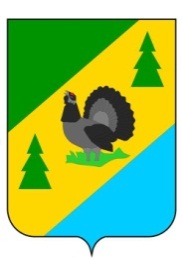 РОССИЙСКАЯ ФЕДЕРАЦИЯИРКУТСКАЯ ОБЛАСТЬАЛЗАМАЙСКОЕ МУНИЦИПАЛЬНОЕ ОБРАЗОВАНИЕАДМИНИСТРАЦИЯПОСТАНОВЛЕНИЕ № 82г. Алзамайот 28 июня 2019 г.   В связи с введением режима чрезвычайной ситуации в городе Нижнеудинске и Нижнеудинском районе, руководствуясь статьей 47 Устава Алзамайского муниципального образования, администрация Алзамайского муниципального образования ПОСТАНОВЛЯЕТ:1. Отменить постановления администрации Алзамайского муниципального образования от 10.06.2019 г. № 74 «О проведении в Алзамайском  муниципальном образовании праздничных мероприятий, посвященных Дню молодежи России», № 75 «Об ограничении розничной продажи алкогольной продукции в день проведения Дня молодежи России».2. Разместить настоящее постановление на официальном сайте администрации Алзамайского муниципального образования в сети Интернет: www.alzamai.ru.Глава  Алзамайского муниципального образования                                                                                  А.В. ЛебедевОб отмене постановлений администрации Алзамайского муниципального образования от 10.06.2019 № 74  № 75